О реализации городского библиотерапевтического проекта «Подарите детям чтения доброго»В целях создания образовательного ресурса, для  работы с воспитанниками старшего дошкольного возраста, направленного на  развитие духовно-нравственного кругозора, способствующего началу формирования устойчивых  ценностных представлений, посредством произведений детской художественной литературы и библиотерапевтических инструментов психолого-педагогического сопровождения,п р и к а з ы в а ю:Организовать реализацию городского библиотерапевтического проекта «Подарите детям чтения доброго» (приложение 1).Утвердить график проведения мероприятий городского библиотерапевтического проекта «Подарите детям чтения доброго» (приложение 2).Утвердить состав творческой группы специалистов, участвующей в разработке и реализации мероприятий проекта «Подарите детям чтения доброго» (приложение 3). Руководство и координацию деятельности по реализации проекта возложить на отдел психолого-педагогического сопровождения образования МБУ «Центр мониторинга образования и психолого-педагогического сопровождения города Новочебоксарска Чувашской Республики» (Романова Л.С.). Контроль за исполнением настоящего приказа возложить на Пашковскую О.П.,  начальника отдела психолого-педагогического сопровождения образования МБУ «Центр мониторинга образования и психолого-педагогического сопровождения города Новочебоксарска Чувашской Республики».Директор                                                                                              А.Н.ЭндюськинаПриложение 1 к приказу                                                                                                                                 МБУ «Центр мониторинга образования                                                                                                          и психолого-педагогического сопровождения»                                                                                       от «26» сентября 2018 г. № 38Городской библиотерапевтический проект «Подарите детям чтения доброго».«Напрасен ум, если нет пищи мудрости, какую доставляют добрые книги, полные благих наставлений, примеров, нравственных заветов, законов и благочестивых правил. Словно задушевные друзья они охотно беседуют с нами… учат нас, ободряют, утешают и так зримо являют нам самые далекие от наших глаз вещи». Ян Амос КоменскийПаспорт проектаПояснительная записка.Дошкольный  возраст называют самой первой ступенькой на пути формирования  личности.  С раннего возраста маленький человек стремится к самостоятельности, пытается познать всё новое. Для ребёнка-дошкольника значимо всё. Но особенно важно, чтобы рядом были взрослые, осознающие важность мира дошкольника, создающие условия для его полноценного, гармоничного развития. И значение детского чтения для личностного развития малыша переоценить невозможно. В жизнь ребенка дошкольника художественная литература входит только посредством взрослого. И от того как это произойдет, зависит, станет ли чтение книг источником ярких эмоциональных переживаний, источником познания себя и окружающего мира на всю жизнь … или останется навязанной необходимостью на весь период школьного обучения. Приступая к разработке данного проекта, мы выделили несколько актуальных, на наш взгляд, направления в развитии, воспитании и обучении дошкольников:Исследования, проведенные среди обучающихся школ, неутешительны, не более 4% школьников выбирают чтение книг как привлекательный досуг. Это значит, что к моменту поступления в школу, ребята потеряли личную заинтересованность в «общении с книгой», а мы взрослые потеряли уникальную возможность раскрыть перед своим ребенком удивительный мир литературы, с его многовековым опытом жизненной мудрости во всех ее проявлениях.Не менее остро, в нашем быстро меняющемся мире, стоит перед взрослыми (родителями и педагогами) задача поиска эффективных методов воспитания Личности, с устойчивыми жизненными принципами, способной строить конструктивные социальные отношения с окружающим миром, при этом понимать и принимать себя, как уникальную часть этого социума. Формирование детско-родительских отношений, является значимой составляющей семейных отношений во все времена. И нет более значимого периода, чем дошкольный возраст, для того чтобы заложить основы  конструктивных взаимоотношений на долгие годы.     Предлагаемый нами библиотерапевтический проект «Подарите детям чтения доброго», призван актуализировать все эти направления. Библиотерапия в дословном переводе означает "лечение книгой" (от греч.biblion- книга и theraрeia- лечение). Книги - мощные инструменты, которыми можно воздействовать на мышление детей, на  их характер, формировать их поведение, помочь в решении проблем. Воздействие хорошей книги – это и есть библиотерапия: прививка доброты, терпимости, жизнестойкости против страха, неудач, жестокости, бесчеловечности. Эффект оздоровительного воздействия литературных героев объясняется тем, что они несут в себе мощный ценностный потенциал, помогают маленькому читателю (и слушателю) пережить и осмыслить состояние добра и зла, любви и предательства, милосердия и черствости, поражения и победы. От обычного чтения библиотерапия отличается направленностью на коррекцию  и профилактику личностных нарушений у детей. В частности, опираясь на библиотерапию, можно стабилизировать психологическое состояние ребенка (снять проявления излишней агрессивности, создать позитивный душевный настрой), помочь приобрести полезные социальные навыки, научить их обдумывать свое поведении, научить терпимости и доброжелательности, повысить самооценку, приобрести оптимистический взгляд на события жизни. Художественные образы произведения в процессе библиотерапевтических занятий переводятся на бытовой язык ребенка, с проекцией на человеческий характер. Такого рода деятельность открывает маленькому читателю дверь в мир книги и одновременно дверь в самого себя и окружающих его людей. На материале художественных произведений ребенок учится жить, адаптироваться в социуме, ориентироваться в мире ценностей, начинается процесс формирования его жизненных убеждений. Известно, что источником формирования убеждения является яркое эмоциональное переживание (чем младше ребенок, получивший такой эмоциональный опыт, тем более устойчивыми становятся его убеждения, основанные на этом опыте). Поэтому использование метода библиотерапии в работе с дошкольниками может стать очень эффективным методом личностного развития.Важную роль в процессе библиотерапии играет семья, т.к. это наиболее близкий тип социального окружения для ребенка. А кто как не родитель, может проводить свободное время с детьми за чтением и обсуждением книг. Книжные образы и связанные с ними чувства, влечения, желания, мысли, усвоенные с помощью книги, восполняют недостаток собственных образов и представлений. Сегодня родителей порой интересуют исключительно те педагогические средства, которые стимулируют ребенка к овладению точными науками, а многовековая традиция общения с дошкольником в семье с помощью потешек, песенок, сказок, игр не дооценивается и заменяется просмотром телепередач и прослушиванием аудиозаписей. Средства массовой информации вытеснили или почти вытеснили такую традиционную форму общения старших и младших в семье как семейное чтение. Совсем иные отклики вызовет книжка, если её преподносит ребенку родитель, увлеченный детской литературой, который следит за появлением новых книг, знает детскую литературу и хочет знать её еще лучше. Отсюда вытекает особая важность выразительной, эмоциональной подачи литературного произведения.Любой дошкольник является читателем. Даже если он не умеет читать, а только слушает чтение взрослых, он выбирает, что будет слушать; он воспринимает то, что слышит, оценивает его. От того, как ему прочитают книгу, зависит её влияние на ребенка. Даже хорошая, занимательная книжка может не вызывать у ребенка никаких эмоций, пройти мимо него бесследно, если родитель не вложил в свое чтение или рассказывание чувств, живого интереса к книге, если ему самому безразличны и бесхитростная судьба героя, и её сюжет, образы, язык. Активное участие родителей позволяет ребенку чувствовать неподдельный интерес родителей к его жизни. А родители в процессе взаимодействия с ребенком в то же самое время учатся лучше понимать его. Но безусловно, родителям следует знать, что воздействие книги на ребенка не происходит молниеносно, что дело это медленное и кропотливое и ждать мгновенных результатов не приходится. Но если ребятам в детском саду и дома систематически читают хорошие книги, это неминуемо даст свои результаты.Вовлекая в реализацию нашего проекта родителей воспитанников, мы надеемся создать возможности для развития конструктивных детско-родительских отношений.Таким образом, в ходе реализации нашего библиотерапевтического проекта «Подарите детям чтения доброго», вовлекая маленьких читателей в процесс творческого чтения, мы будем стараться содействовать не только формированию и развитию интереса к чтению, самостоятельному творчеству, но и воспитанию Личности. При чтении, обсуждении книг ребята испытают творческие переживания, богатую палитру эмоций. Только получив личный эмоциональный опыт переживаний, постепенно формируется готовность сопереживать и помогать другим людям, и не только персонажам книги, но и в жизненных обстоятельствах, а это – одно из необходимых условий становления Личности человека.Структура библиотерапевтических занятий проекта «Подарите детям чтения доброго».Программа библиотерапевтических занятий рассчитана на учебный год. Занятия с каждой группой воспитанников, участвующих в реализации проекта, будут проводиться в режиме 1 раз в месяц на базе городских библиотек. Выбор библиотеки осуществляется по принципу близости расположения детского сада и библиотеки.В программе проекта запланировано проведение 7 библиотерапевтических занятий. Каждое занятие построено по единой структуре:1-я часть – библиотерапевтическая - на материале ранее прочитанного произведения (проводят педагоги-психологи ДОУ). Первая часть включает в себя игры, упражнения, драматизацию, арт-терапевтические этюды, направленные на эмоциональное переживание прочитанного, осознание смысла, обобщение полученных впечатлений, подведение к высказыванию самостоятельных умозаключений, выводов. По итогам анализа каждого произведения группа получает один лепесток из символического «Цветика-семицветика» с возможностью записать на нем одно общее пожелание от всех детей.2-я часть  -  образовательная – представление нового художественного произведения (проводят специалисты библиотек). В ходе занятия представляется часть произведения: используются видеоматериалы, театрализованные интерактивные мини-представления, чтение по ролям, литературные мини-квесты и др. Целью выбора формы представления материала является мотивация дошкольников на чтение всего произведения и выполнения «домашнего задания» по прочитанному материалу.Все методы и приемы библиотерапевтических занятий подбираются индивидуально к каждому художественному произведению.«Домашнее задание» помимо обязательного чтения произведения вместе с родителями, может состоять из выполнения творческих заданий, изготовления поделок, рисунков, иных результатов продуктивной деятельности. Целесообразно ведение семейного читательского дневника, где записываются впечатления от прочитанного произведения ребенка и родителей, в форме ответа на базовые вопросы или творческого мини-сочинения. Результаты выполнения «домашних заданий» оформляются на отдельных листах формата А4 и хранятся в индивидуальных папках детей под названием «Мое большое Книгопутешествие». В конце реализации данного проекта отдельные страницы могут быть оформлены в самодельную книгу, которая станет творческим отчетом по завершении проекта.По итогам реализации всего проекта, будет собран весь «Цветик – семицветик», на завершающем занятии актуализируются пожелания собранные на лепестках, и каждый участник проекта получает в подарок мини-Цветик-семицветик со списком значимых пожеланий.Механизм управления проектомКоординацию деятельности по разработке и реализации мероприятий проекта, осуществляет отдел психолого-педагогического сопровождения образования МБУ «Центр мониторинга образования и психолого-педагогического сопровождения города Новочебоксарска Чувашской Республики». Разработку библиотерапевтических занятий осуществляют творческие группы педагогов-психологов дошкольных образовательных учреждений (принявших решение об участии в апробации проекта) и специалистов городских библиотек.Оценка эффективности реализации проекта осуществляется специалистами отдела психолого-педагогического сопровождения МБУ «Центр мониторинга образования и психолого-педагогического сопровождения города Новочебоксарска Чувашской Республики» по итогам реализации всех мероприятий в мае 2018 года. Аналитический отчет заслушивается на итоговом заседании творческой группы.Приложение 2 к приказу                                                                                                                                 МБУ «Центр мониторинга образования                                                                                                          и психолого-педагогического сопровождения»                                                                                       от «26» сентября 2018 г. №  38График реализации городского библиотерапевтического проекта  «Подарите детям чтения доброго».Приложение 3 к приказу                                                                                                                                 МБУ «Центр мониторинга образования                                                                                                          и психолого-педагогического сопровождения»                                                                                       от «26» сентября 2018 г. № 38 Состав творческой группы по реализации городского библиотерапевтического проекта «Подарите детям чтения доброго».Координаторы проекта:Романова Л.С., ведущий специалист отдела психолого-педагогического сопровождения образования МБУ «Центр мониторинга образования и психолого-педагогического сопровождения».Федотова О.П., заведующий организационно-методического отдела центральной библиотеки им. Ю. Гагарина.Специалисты ДОУ:Визгина Е.Н., педагог-психолог МБДОУ «Детский сад №1 «Маленькая страна».Бакуц Е.В., педагог-психолог МБДОУ «Детский сад №5 «Цветик-Семицветик».Нигиль Н.Н., педагог-психолог МБДОУ «Детский сад №7 «Березка».Ратманова С.А., педагог-психолог МБДОУ «Детский сад №10 «Сказка».Никифорова Н.В., педагог-психолог МБДОУ «Детский сад №11 «Сказка».Шевелева С.С., педагог-психолог МБДОУ «Детский сад №12 «Золотой ключик».Зотикова Н.Г., педагог-психолог МБДОУ «Детский сад №13 «Теремок».Дунаева Н.А., педагог-психолог МБДОУ «Детский сад №16 «Красная Шапочка».Малинина И.В., педагог-психолог МБДОУ «Детский сад №18 «Светлячок».Илларионова К.Е., педагог-психолог МБДОУ «Детский сад №40 «Радость».Петрова И.К., педагог-психолог МБДОУ «Детский сад №40 «Радость».Родионова М.М., педагог-психолог МБДОУ «Детский сад №43 «Родничок».Гаврилова М.В., педагог-психолог МБДОУ «Детский сад №44 «Поляночка».Колесникова Е.Ю., педагог-психолог МБДОУ «Детский сад №44 «Поляночка».Долгова С.Г., педагог-психолог МБДОУ «Детский сад №45 «Журавлики».Терентьева Н.В., педагог-психолог МБДОУ «Детский сад №47 «Радужный».Специалисты МБУ «Билиотека»:Краева Е. И., заведующий сектором по массовой работе отдела обслуживания центральной библиотеки им. Ю.ГагаринаВенедиктова А.Г., заведующий сектором по массовой работе с детьми библиотеки им. Н. Полоруссова - Шелеби.Егорова Е.Ю., библиотекарь библиотеки семейного чтения им. А.Николаева.Жаркова Н.Н., библиотекарь библиотеки семейного чтения им. С.МаршакаИгошина А.К., библиотекарь детско-юношеской билиотекиАрхипова Н.Г., заведующий сектором по массовой работе библиотеки им. Н.Носова.Муниципальное бюджетное учреждение « и психолого-педагогического сопровождения города Новочебоксарска Чувашской Республики»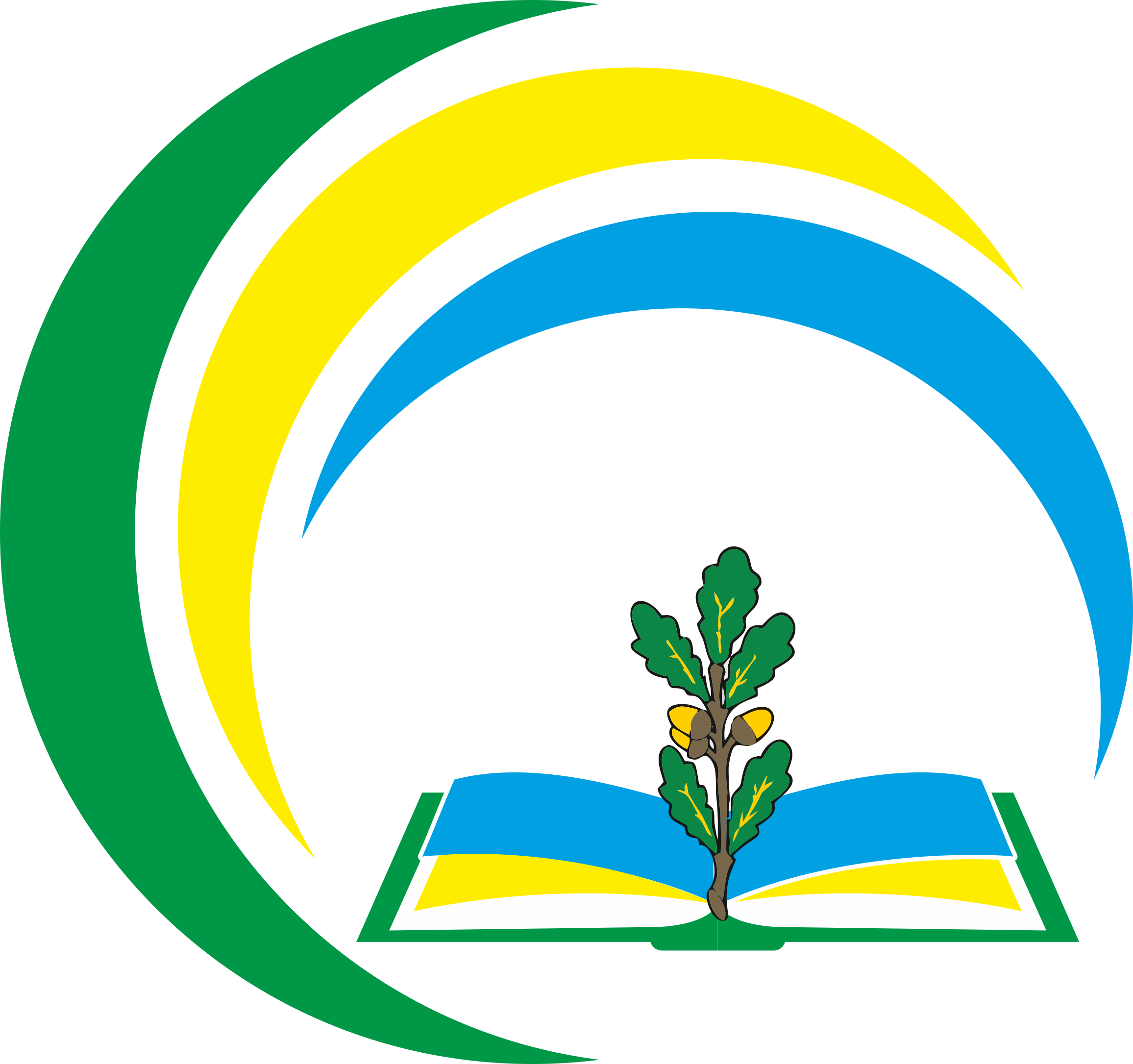 Муниципаллё бюджетлё учрежденийĕ «Чёваш Республики Сĕнĕ Шупашкар хулин вренӳ мониторинг  тата психологи, педагогика  енчен  пулёшу паракан  Центрĕ»ПРИКАЗПРИКАЗПРИКАЗ«26» сентября 2018 г.   №  38Сĕнĕ Шупашкар хули          				    			             г. Новочебоксарск«26» сентября 2018 г.   №  38Сĕнĕ Шупашкар хули          				    			             г. Новочебоксарск«26» сентября 2018 г.   №  38Сĕнĕ Шупашкар хули          				    			             г. НовочебоксарскНаименование проектаГородской библиотерапевтический проект «Подарите детям чтения доброго».Основания для разработки проектаФедеральный закон от 29 декабря 2012 г. №273-ФЗ «Об образовании в Российской Федерации»Федеральный государственный образовательный стандарт дошкольного образования, утвержденным приказом Министерства образования и науки РФ от 17 октября 2013 г. № 1155 и зарегистрированным в Минюсте РФ 14 ноября 2013 г., (регистрационный № 30384).Разработчик проектаМБУ «Центр мониторинга образования и психолого-педагогического сопровождения города Новочебоксарска Чувашской Республики» (отдел психолого-педагогического сопровождения образования).Цель проектаСоздать,  посредством произведений детской художественной литературы и библиотерапевтических инструментов психолого-педагогического сопровождения,  образовательную модель, способствующую развитию личностного потенциала воспитанников, формированию  устойчивых  ценностных представлений о взаимоотношениях в социальном мире, расширению их социального опыта.Задачи проектаРазработать содержание библиотерапевтических занятий, как образовательных ресурсов, направленных на актуализацию работы по воспитанию у старших дошкольников осознанного нравственно-этического сознания и закрепления позитивного поведенческого опыта.Развивать активную читательскую потребность дошкольников,  личное отношение к книге, как к источнику ярких эмоциональных переживаний и новых знаний.Формировать позитивный опыт семейного чтения, способствовать развитию конструктивных детско- родительских отношений в процессе организации совместного чтения.Сроки реализации проекта2018-2019 учебный годЦелевая группа проекта- Воспитанники подготовительных к школе групп муниципальных дошкольных образовательных учреждений; - Родители воспитанников.Участники проектаДошкольные образовательные учреждения:МБДОУ «Детский сад №1 «Маленькая страна»,МБДОУ «Детский сад №5 «Цветик-семицветик»,МБДОУ «Детский сад №7 «Березка»,МБДОУ «Детский сад №10 «Сказка»,МБДОУ «Детский сад №11 «Колобок»,МБДОУ «Детский сад №12 «Золотой ключик»,МБДОУ «Детский сад №13 «Теремок»,МБДОУ «Детский сад №16 «Красная Шапочка», МБДОУ «Детский сад №18 «Светлячок»,МБДОУ «Детский сад №25 «Гнездышко»,МБДОУ «Детский сад общеразвивающего вида с приоритетным осуществлением  деятельности по социально-личностному развитию №40 «Радость», МБДОУ «Детский сад №43 «Родничок»,МБДОУ «Детский сад комбинированного вида №44 «Поляночка»,МБДОУ «Детский сад №45 «Журавлики», МБДОУ «Детский сад №47 «Журавлики».Учреждения культуры:МБУ «Библиотека» города Новочебоксарска.Координатор проектаОтдел психолого-педагогического сопровождения образования МБУ «Центр мониторинга образования и психолого-педагогического сопровождения города Новочебоксарска Чувашской Республики»Ожидаемые результаты проектаУспешная реализация мероприятий проекта (библиотерапевтических занятий); создание образовательной модели, как одного из эффективных методов нравственно-этического воспитания старших дошкольников.Этапы реализации проектаI этап – подготовительный – разработка мероприятий проекта городского библиотерапевтического проекта «Подарите детям чтения доброго» (май - сентябрь 2018 г.)II этап – основной – реализация мероприятий проекта (октябрь 2018 г. - апрель 2019 г.).III этап – обобщающий – оценка результатов реализации проекта (май 2019 г.).Оценка эффективности проектаДоля воспитанников подготовительных к школе групп, принявших участие в мероприятиях проекта;Доля муниципальных дошкольных образовательных учреждений, принявших участие в мероприятиях проекта;Доля реализации мероприятий проекта, от общего числа запланированных;Интерес к реализации проекта социальных партнеров и общественности (публикации, сюжеты) Удовлетворенность участников по итогам реализации проекта (отзывы)Перспективы развития проектаСоздание постоянно действующих детских книжных клубов (на базе детских садов и библиотек города).Разработка идей традиционных событий в едином  социокультурном образовательном пространстве учреждений, города, реализуемых на материале детских художественных произведений.Расширение числа дошкольных учреждений, ставших участниками проекта.№ ппОсновные мероприятия проектаСроки проведенияОтветственныеI этап – подготовительный – Разработка мероприятий проектаI этап – подготовительный – Разработка мероприятий проектаI этап – подготовительный – Разработка мероприятий проектаI этап – подготовительный – Разработка мероприятий проекта1.Создание творческой группы по разработке проекта.Сентябрь 2018 г.Отдел психолого-педагогического  сопровождения образования МБУ «ЦМОиППС», МБУ «Библиотека»2.Круглый стол участников проекта «Организация реализации городского библиотерапевтического проекта «Подарите детям чтения доброго».Сентябрь 2018 г.Отдел психолого-педагогического  сопровождения образования МБУ «ЦМОиППС», МБУ «Билиотека»3.Составление плана мероприятий.Сентябрь 2018 г.Творческая группа проекта4.Проведение семинара-практика для педагогов-психологов ДОУ «Библиотерапевтические приемы работы с дошкольниками»Сентябрь 2018 г.Отдел психолого-педагогического  сопровождения образования МБУ «ЦМОиППС»II этап – основной - Реализации мероприятий проекта II этап – основной - Реализации мероприятий проекта II этап – основной - Реализации мероприятий проекта II этап – основной - Реализации мероприятий проекта 1.Серия библиотерапевтических занятий: «Если с другом ты …»(дружба, взаимопомощь).Детское чтение:В. Бианки «Приключения Муравьишки»С. Прокофьева «Сказка о самом большом друге»С. Козлов «Трям! Здравствуйте!»В. Драгунский «Друг детства»С. Прокофьева «Маша и Ойка»А. Левенбук «Приключения кота Леопольда»Октябрь 2018 г.Творческая группа проекта2.Серия библиотерапевтических занятий: «Несу добро в ладошках» (сочувствие, сопереживание).Детское чтение:В. Злотников «Подарок для самого слабого»В. Осеева «Синие листья»Д. Мамин-Сибиряк «Серая Шейка»В. Осеева «Добрая хозяюшка»Успенский «Крокодил Гена и его друзья»Ноябрь 2018 г.Творческая группа проекта3.Серия библиотерапевтических занятий: «Уроки на книжных страницах»(ответственность). Детское чтение:В. Сутеев «Мешок яблок»Л. Пантелеев «Честное слово»Н. Носов «Огурцы»Л. Пантелеев «Честное слово»В. Драгунский «Друг детства»Декабрь 2018 г.Творческая группа проекта4.Серия библиотерапевтических занятий: «Семейные истории о самом главном» (забота и уважение к близким). Детское чтение:Л. Зубкова «Так сойдет»Л. Толстой «Старый дед и внучек»Б. Заходер «Серая звездочка»Б. Житков «Дым»Н. Носов. РассказыА. Толстой «Золотой ключик»Январь 2019 г.Творческая группа проекта5.Серия библиотерапевтических занятий: «Копилка мудрости» (умение прощать, приносить извинения, ответственность за поступки).Детское чтение:В. Осеева «Сыновья»С. Прокофьева «Не буду просить прощения»В. Сутеев «Мешок яблок»С. Лагерлеф «Чудесное путешествие Нильса с дикими гусями»А. Усачев «Жили-были ежики»Н. Носов «Огурцы»Февраль 2019 г.Творческая группа проекта6.Серия библиотерапевтических занятий: «Важный разговор у книжной полки» (правда и ложь).Детское чтение:О. Уайльд «Мальчик-звезда»В. Осеева «Честные ушки»А. Гайдар «Голубая чашка»К. Ушинский «Страшная коза»Т. Александрова «Домовенок Кузька»В. Драгунский «Тайное становится явным»Март 2019 г.Творческая группа проекта7.Серия библиотерапевтических занятий: «Открытия большого книгопутешествия» (милосердие).Детское чтение:Катаев В. Цветик-семицветикАпрель 2019 г.Творческая группа проектаIII этап – заключительный – Подведение итогов реализации проектаIII этап – заключительный – Подведение итогов реализации проектаIII этап – заключительный – Подведение итогов реализации проектаIII этап – заключительный – Подведение итогов реализации проекта1.Аналитическая оценка результатов реализации проекта.Май 2019 г.Отдел психолого-педагогического  сопровождения образования МБУ «ЦМО и ППС»2.Проведение итогового заседания творческой группы «О результатах реализации городского библиотерапевтического  проекта «Подарите детям чтения доброго»Июнь 2019 г.Отдел психолого-педагогического  сопровождения образования МБУ «ЦМО и ППС», МБУ «Библиотека»3.Награждение активных участников проекта.Июнь 2019 г.Отдел психолого-педагогического  сопровождения образования МБУ «ЦМО и ППС»